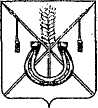 АДМИНИСТРАЦИЯ КОРЕНОВСКОГО ГОРОДСКОГО ПОСЕЛЕНИЯКОРЕНОВСКОГО РАЙОНАПОСТАНОВЛЕНИЕот 16.04.2019   		                                                  			  № 379г. КореновскО внесении изменений в постановление администрацииКореновского городского поселения Кореновского районаот 31 мая 2018 года № 716 «Об утверждении муниципальногосписка молодых семей-участников основного мероприятия«Обеспечение жильем молодых семей» государственной программы Российской Федерации «Обеспечение доступным и комфортнымжильем и коммунальными услугами граждан Российской Федерации», изъявивших желание получить социальную выплату в 2019 году поКореновскому городскому поселению Кореновского районаВ соответствии с Жилищным кодексом Российской Федерации, постановлением Правительства Российской Федерации от 17 декабря 2010 года № 1050 «О реализации отдельных мероприятий государственной программы Российской Федерации «Обеспечение доступным и комфортным жильем и коммунальными услугами граждан Российской Федерации», приказом министерства топливно-энергетического комплекса и жилищно-коммунального хозяйства Краснодарского края от 25 мая 2018 года № 195 «О реализации основного мероприятия «Обеспечение жильем молодых семей» государственной программы Российской Федерации «Обеспечение доступным и комфортными жильем и коммунальными услугами граждан Российской Федерации», на основании заявления Щегловой Елены Валерьевны, принятого 18 марта 2019 года, администрация Кореновского городского поселения Кореновского района п о с т а н о в л я е т:1. Внести в постановление администрации Кореновского городского поселения Кореновского района от 31 мая 2018 года № 716 «Об                   утверждении муниципального списка молодых семей-участников основного мероприятия «Обеспечение жильем молодых семей» государственной программы Российской Федерации «Обеспечение доступным и комфортным жильем и коммунальными услугами граждан Российской Федерации», изъявивших желание получить социальную выплату в 2019 году по Кореновскому городскому поселению Кореновского района» следующие изменения: 1.1. Строку 16 приложения к постановлению изложить в новой редакции:2. Общему отделу администрации Кореновского городского поселения Кореновского района (Питиримова) официально опубликовать настоящее постановление и обеспечить его размещение на официальном сайте администрации Кореновского городского поселения Кореновского района в информационно - телекоммуникационной сети «Интернет».3. Постановление вступает в силу со дня подписания.ГлаваКореновского городского поселенияКореновского района                                                                           М.О. Шутылев164 (четыре)Щеглова Елена ВалерьевнаЩеглов Юрий ЮрьевичЩеглова Виктория ЮрьевнаЩеглов Вячеслав Юрьевичсупругасупругдочьсын0309 № 1532010307 № 785916II-АГ № 865502V-АГ № 824783Отделением УФМС России по Краснодарскому краю в Кореновском районе, 25.03.2009Отделением УФМС России по Краснодарскому краю в Кореновском районе, 17.01.2008Отдел ЗАГС Кореновского района управления ЗАГС Краснодарского края, 19.08.2008 Отдел записи актов гражданского состояния Кореновского района управления записи актов гражданского состояния Краснодарского края06.03.198911.05.198518.08.200805.11.2018II-АГ № 529210Отдел ЗАГС Кореновского района Управления ЗАГС Краснодарского края Российской Федерации, 01.03.200818.07.201727.07.2017Постановление администрации Кореновского городского поселения Кореновского района от 31.07.2017 №144834835722508120